NOTE:    Within 15 workdays of the occurrence of the grieved action (or from the day the employee should have known about the action) the employee shall present a formal written grievance (on the grievance form) to the Agency Head/Designee.NOTE:  Employer’s response is due within 15 workdays upon the receipt of the grievance.NOTE:   If dissatisfied with the Step 1 decision, the grievant has 15 workdays to appeal to the Administrator of the DAS – Employee Relations Division/Designee (Step 2), with a copy to the Agency Head.  The employer’s response is due within 20 workdays from the date of the hearing.  Either party has 7 workdays to appeal from the date of receipt of the decision.Please fill out after the 1st Step answer, if you wish to continue to the 2nd StepWAIVERPursuant to Sections 4.7 and 4.7.8 of the 2019-2021 Collective Bargaining Agreement between the State of Nebraska and FOP Nebraska Protective Services Lodge 88, I hereby acknowledge that I am choosing to submit my grievance appeal through the voluntary and binding arbitration process and that the decision rendered by the arbitrator will be final and binding and will not be subject to appeal except as provided by the Uniform Arbitration Act.→ NOTE:   Make yourself a photocopy of this form before turning it in to management.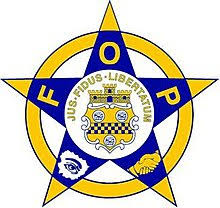 NE Protective Services FOP 88andState of NebraskaGRIEVANCE FORMNE Protective Services FOP 88andState of NebraskaBargaining Unit:                  NE Protective Services FOP 88andState of NebraskaSteward/Representative: NE Protective Services FOP 88andState of NebraskaSteward’s Work Phone:   Name of Employee (Grievant):  State Agency:Classification/Job Title:  Home Address:City, State, ZIP Home Phone Number:  Work Location: Work Location: Immediate Supervisor:            STATEMENT OF GRIEVANCE See page 2 and succeeding pages and documentsSTATEMENT OF GRIEVANCE See page 2 and succeeding pages and documentsContract Violation:              “ANY AND ALL OTHER ARTICLES AND SECTIONS THAT MAY APPLY”Contract Violation:              “ANY AND ALL OTHER ARTICLES AND SECTIONS THAT MAY APPLY”Describe in detail, how, when, and where the portion(s) of the Labor Contract you have identified were misapplied and/or misinterpreted. (Use extra pages if necessary.)Describe in detail, how, when, and where the portion(s) of the Labor Contract you have identified were misapplied and/or misinterpreted. (Use extra pages if necessary.)Article: Section:RELIEF REQUESTED: .RELIEF REQUESTED: .RELIEF REQUESTED: .RELIEF REQUESTED: .Employee/Grievant Signature (REQUIRED):Date:Date:Union Steward’s/Other Representative’s Signature:Steward’s Home Address:City, State, ZIP:City, State, ZIP:Steward’s Home Phone Number:1st STEPAgency Head’s/Designee’s SignatureDate ReceivedDate AnsweredAgency Head/Designee Response (use extra pages, if necessary):Agency Head/Designee Response (use extra pages, if necessary):Agency Head/Designee Response (use extra pages, if necessary):Agency Head/Designee Response (use extra pages, if necessary):Employee SignatureWitness SignatureDate